T.C.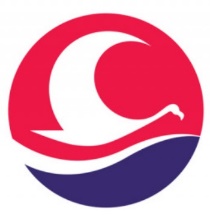 BURDUR MEHMET AKİF ERSOY ÜNİVERSİTESİSağlık Bilimleri EnstitüsüLisansüstü Öğrenci Kontenjanı Bildirim Formu												…../…./20….Anabilim Dalımız Doktora/Yüksek Lisans programına/larına alınacak öğrenci kontenjanı ve özel koşulların bildirimi ile ilgili Anabilim Dalı Akademik kurulumuzun … / … / 20… tarih ve … / … sayılı kararıdır.Anabilim DalıEğitim-Öğretim Yılı20… / 20…Güz Yarıyılı Bahar Yarıyılı ALES Puan TürüSayısal       Sözel        Eşit Ağırlık      Yüksek Lisans Kontenjanı T.C. UyrukluYabancı UyrukluYatay GeçişYüksek Lisans Kontenjanı Özel KoşullarDoktora KontenjanıT.C. UyrukluYabancı UyrukluYatay GeçişDoktora KontenjanıÖzel Koşullar…../…../20…………………………………Anabilim Dalı Başkanı………………………………….Öğretim Üyesi………………………………….Öğretim Üyesi………………………………….Öğretim Üyesi………………………………….Öğretim Üyesi………………………………….Öğretim Üyesi………………………………….Öğretim Üyesi………………………………….Öğretim Üyesi………………………………….Öğretim Üyesi………………………………….Öğretim Üyesi